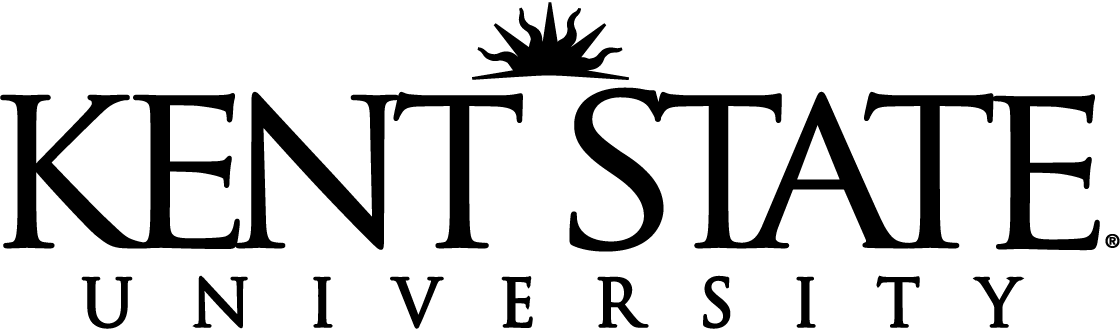 OFFER OF STUDENT EMPLOYMENT FORM
 (For Initial Employment on Campus)Date: Dear:    KSU ID Number:      FlashLine User name:   On behalf of Kent State University, I am pleased to notify you that you have been offered a part-time, on-campus position as a Student Employee.  The details of your position include:Hiring Department: Supervisor Name:      FlashLine User name:      Phone: Hiring Representative:   (if different from supervisor) First Date of Employment:   (actual first day of work)     Hourly Rate of Pay:     A specific outline of your duties and responsibilities, if not already given to you, is available from your immediate supervisor.  As a student employee of Kent State University, a term and condition of your employment is that you comply with all federal and state laws, university policies and procedures, as well as the additional conditions as outlined in the Student Employment Certification Statement (https://campusworks.kent.edu/printcertificate.aspx)._________________________________________________		_______________________                          Student Signature					     DatePlease review the Next Steps (page 2) outlining how to complete the hiring process.  Again, congratulations on your employment and best wishes for continued success at Kent State University!  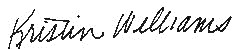 Kristin Williams, M.Ed.Executive Director, Career Exploration and Development Student Employment Appointing Authority								        P.O. Box 5190  •  Kent, Ohio 44242-0001 •  330-672-2360  •  Fax 330-672-2057  •  www.kent.eduNEXT STEPS BEFORE YOU CAN BEGIN WORK:  
Bring the following to Career Exploration and Development (or Regional Campus student employment office):a.   Completed Offer of Student Employment Form (this form) b.   Acceptable forms of I.D., which may include a KSU FLASHcard or driver’s license and an original Social Security card or birth certificate.  See complete list of acceptable identification to complete the Federal Form I-9 at: http://www.uscis.gov/i-9-central/acceptable-documents/acceptable-documents.   c.   Bank account information (routing and account numbers) to establish direct deposit for your paycheck.2)  Log into CampusWorks at https://campusworks.kent.edu, and click Accept to electronically sign the 	Student Employment Certification Statement.	3)  To complete the hiring process, look for, and accept, your online employment offer from your supervisor in CampusWorks.  You will receive an On-Campus Student Employment Confirmation email when permission to work has been granted and your position has been activated.  Permission to work is granted upon final confirmation of student enrollment, completion of paperwork, and other employment eligibility requirements. Page 2 of 2